、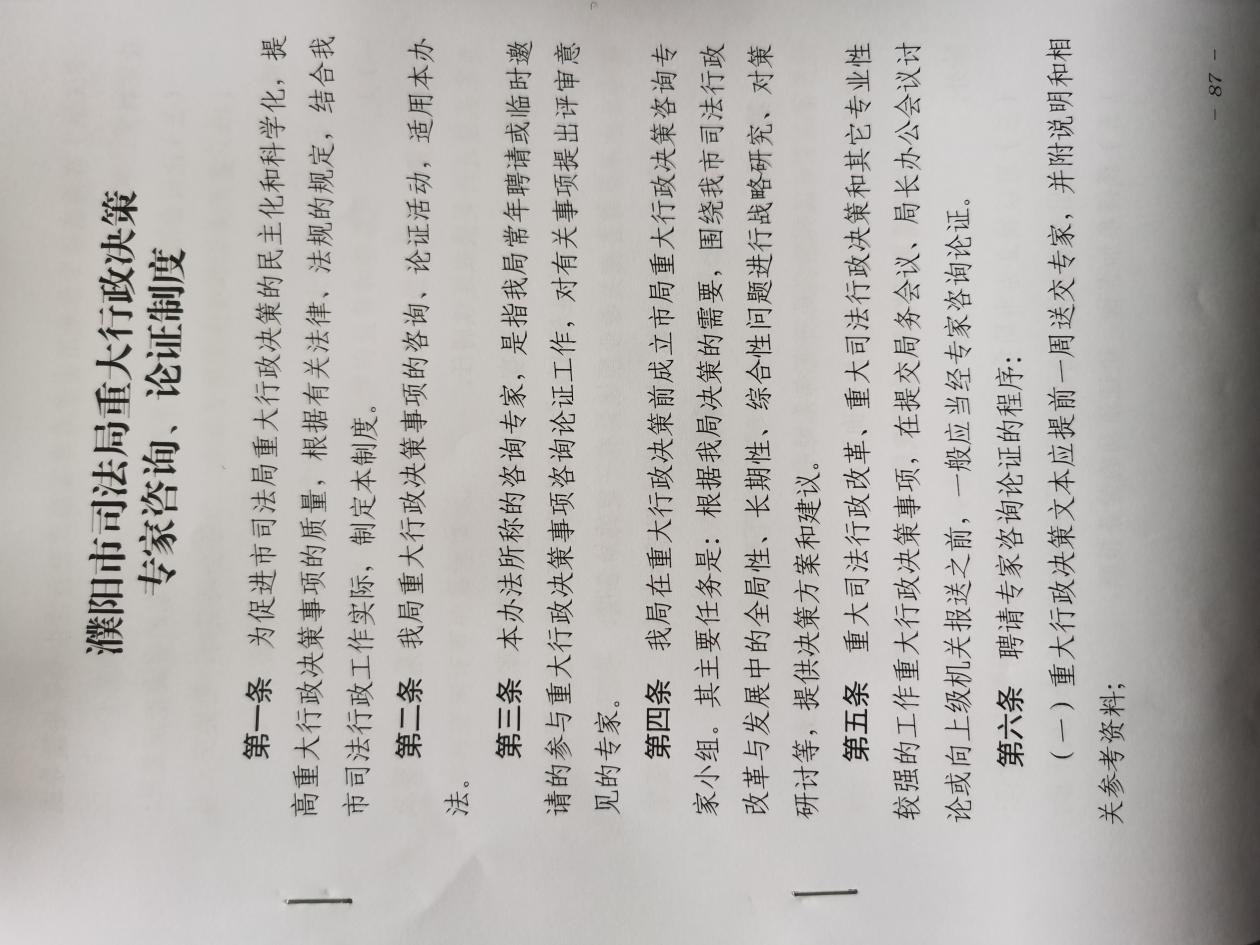 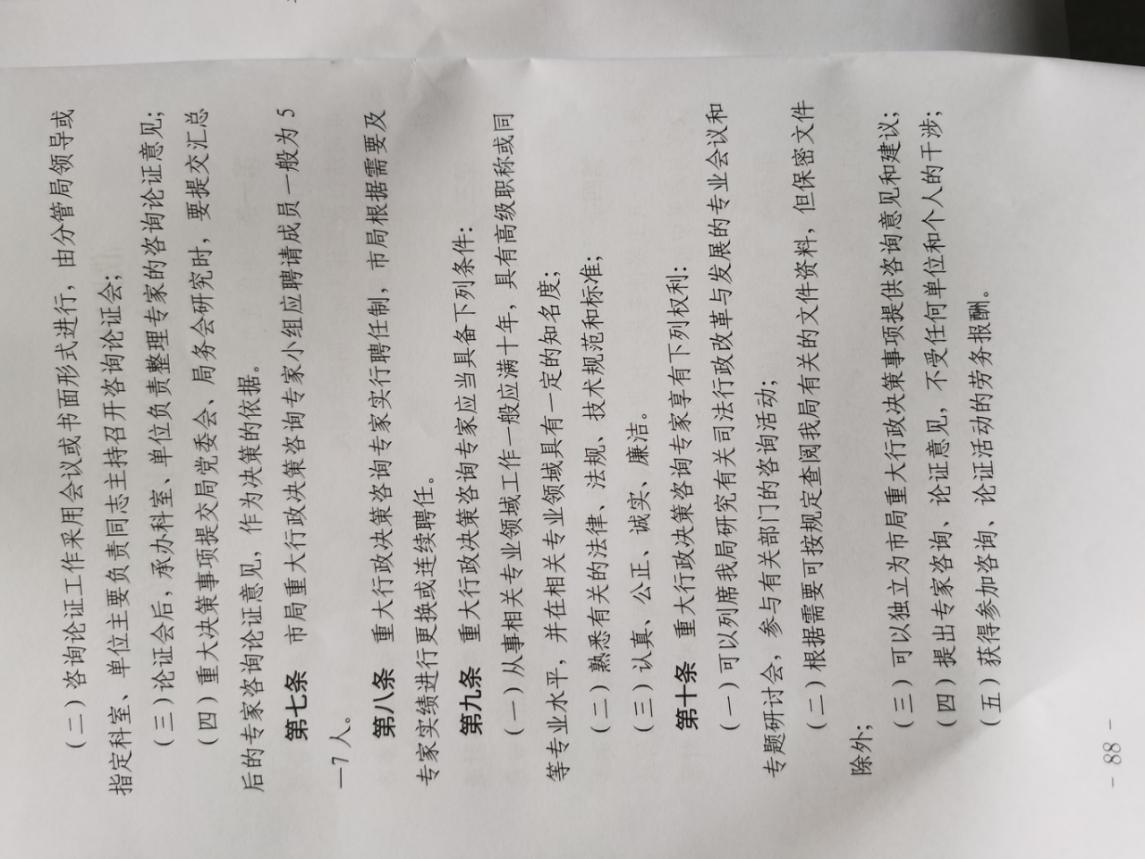 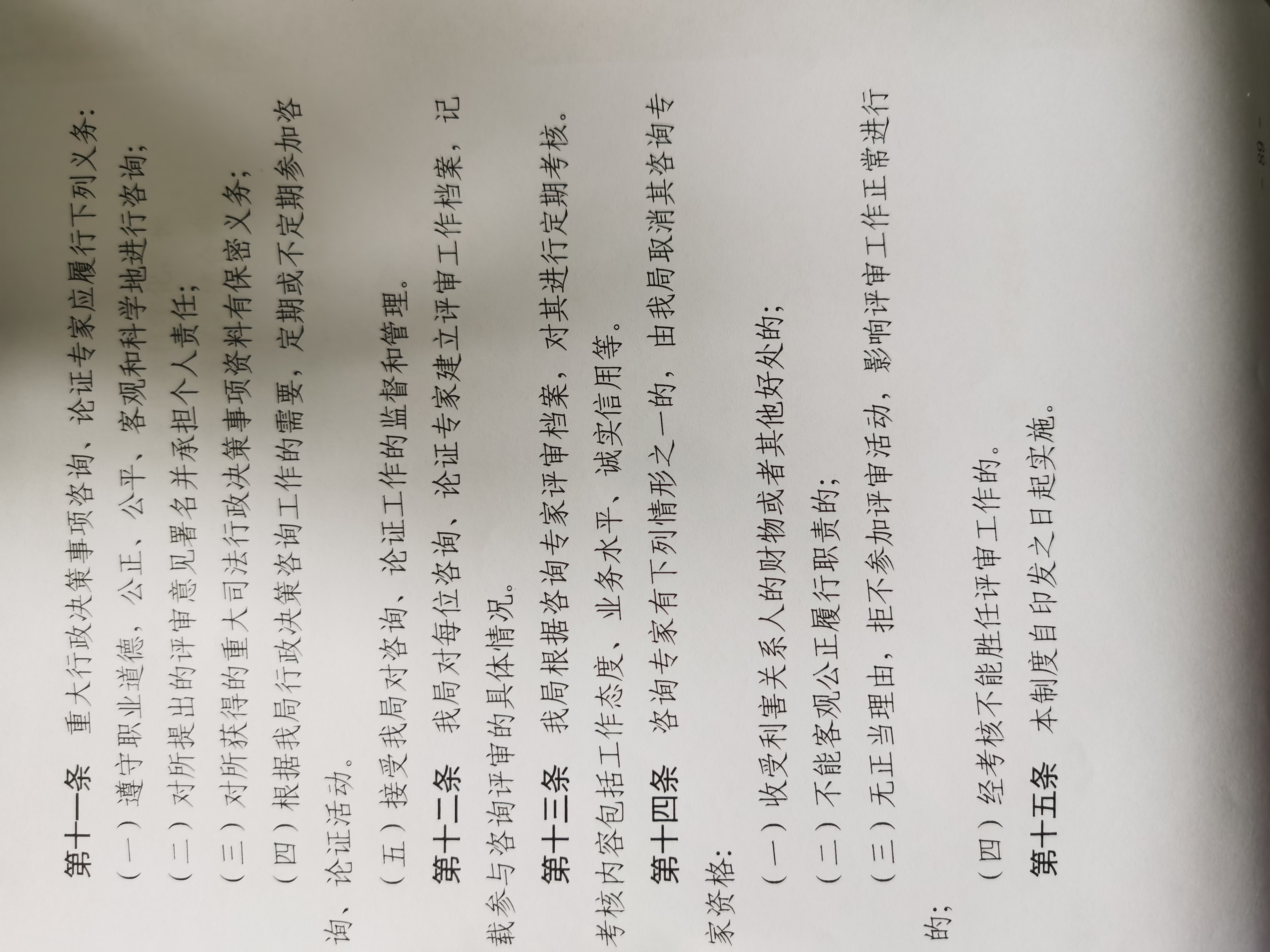 